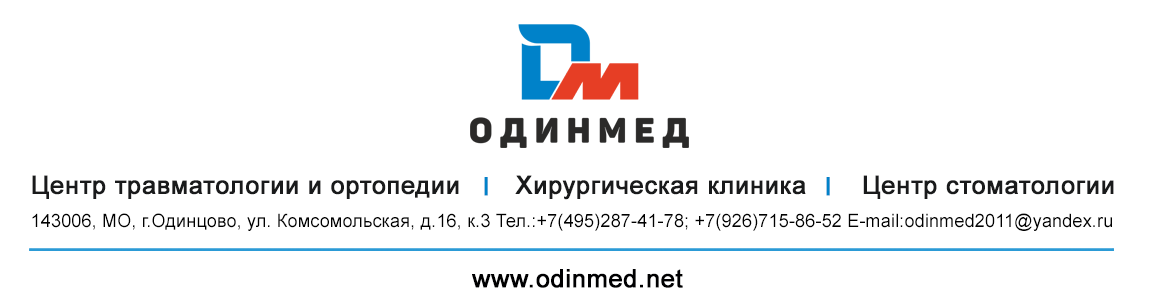 Многопрофильный медицинский Центр "Одинмед" предлагает для жителей Московской области в рамках программы обязательного медицинского страхования интравитреальное введение лекарственных препаратов (Луцентис, Эйлеа).ПЕРЕЧЕНЬ НЕОБХОДИМЫХ ДОКУМЕНТОВ ДЛЯ ГОСПИТАЛИЗАЦИИ:•	Действующий полис ОМС•	Паспорт РФ•	СНИЛС •	Выписные эпикризы из глазных стационаров (при их наличии)•	Направление от офтальмолога по форме 057/у-04 из поликлиники по месту прикрепленияСПИСОК ОБЯЗАТЕЛЬНЫХ ОБСЛЕДОВАНИЙ ДЛЯ ГОСПИТАЛИЗАЦИИ:Общий клинический анализ крови с СОЭ (срок годности 3 недели)Общий клинический анализ мочи (срок годности 3 недели)Биохимический анализ крови: АЛТ, АСТ, билирубин, креатинин, глюкоза (срок годности 3 недели)Коагулограмма (срок годности 3 недели)Кровь на RW, ВИЧ, маркеры гепатитов В и С (срок годности 3 месяца)Группа крови и резус фактор (бессрочно)ЭКГ + консультация терапевтом (срок годности 2 недели)Флюорография (рентгенография) легких (действительна 1 год)Анализ на наличие иммуноглобулинов М и G к SARS-CoV-2 или другой анализ, подтверждающий отсутствие коронавирусной инфекции. Все медицинские документы должны иметь дату и печать медицинского учреждения.ОПЛАТА  ЛЕЧЕНИЯПри наличии паспорта, полиса ОМС и направления оплата лечения производится за счет средств обязательного медицинского страхования.НАШ АДРЕС:Московская область, г. Одинцово, ул. Комсомольская д. 16, корп. 3Для решения вопроса о введении препарата требуется предварительная консультация в центре, телефон для справок +7(926)-715-86-52 Мы заинтересованы помочь Вам в борьбе с болезнью.